
ประกาศเทศบาลตำบลนาสาร
เรื่อง ประกาศผู้ชนะการเสนอราคา จ้างเหมาตัดหญ้าและกำจัดเศษวัชพืชไหล่ทางถนน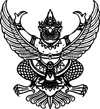 ในเขตเทศบาลตำบลนาสาร หมู่ที่ ๑-๗ จำนวน ๓๔ สาย พร้อมทำความสะอาดและขนทิ้ง จำนวน 1 โครงการ  โดยวิธีเฉพาะเจาะจง---------------------------------------------------ตามที่ เทศบาลตำบลนาสาร ได้มีหนังสือเชิญชวนสำหรับ โครงการจ้างเหมาตัดหญ้าและกำจัดเศษวัชพืชไหล่ทางถนนในเขตเทศบาลตำบลนาสาร หมู่ที่ ๑-๗ จำนวน ๓๔ สาย จำนวน 1 โครงการ โดยวิธีเฉพาะเจาะจง  รวมพื้นที่ ๗๑,๒๗๐.๐๐ ตารางเมตร พร้อมทำความสะอาดและขนทิ้ง เพื่อเป็นการป้องกันการเกิดอุบัติเหตุ ป้องกันการเกิดอาชญากรรม เพื่อความปลอดภัยในชีวิตและทรัพย์สินของประชาชนที่ใช้เส้นทางสัญจรไปมา และเพื่อความสะอาดและทัศนียภาพที่สวยงาม ราคากลางในการจัดจ้างครั้งนี้ ๕๗,๐๐๐.๐๐ บาท นั้น
               	โครงการจ้างเหมาตัดหญ้าและกำจัดเศษวัชพืชไหล่ทางถนนในเขตเทศบาลตำบลนาสาร หมู่ที่ ๑-๗ จำนวน ๓๔ สาย จำนวน ๑ โครงการ ผู้ได้รับการคัดเลือก ได้แก่ นายสำราญ ขุนไชยการ อยู่บ้านเลขที่ ๒๒/๔ หมู่ที่ ๑ ตำบลนาสาร อำเภอพระพรหม จังหวัดนครศรีธรรมราช ๘๐๐๐๐ โดยเสนอราคา เป็นเงินทั้งสิ้น ๕๖,5๐๐.๐๐ บาท (ห้าหมื่นหกพันห้าร้อยบาทถ้วน) รวมภาษีมูลค่าเพิ่มและภาษีอื่น ค่าขนส่ง ค่าจดทะเบียน และค่าใช้จ่ายอื่นๆ ทั้งปวง				ประกาศ ณ วันที่  28  สิงหาคม  พ.ศ. 2561                                                                             พยงค์ สงวนถ้อย(นายพยงค์   สงวนถ้อย)        นายกเทศมนตรีตำบลนาสาร